Sử dụng khẩu trang Phòng lây nhiễm nCoV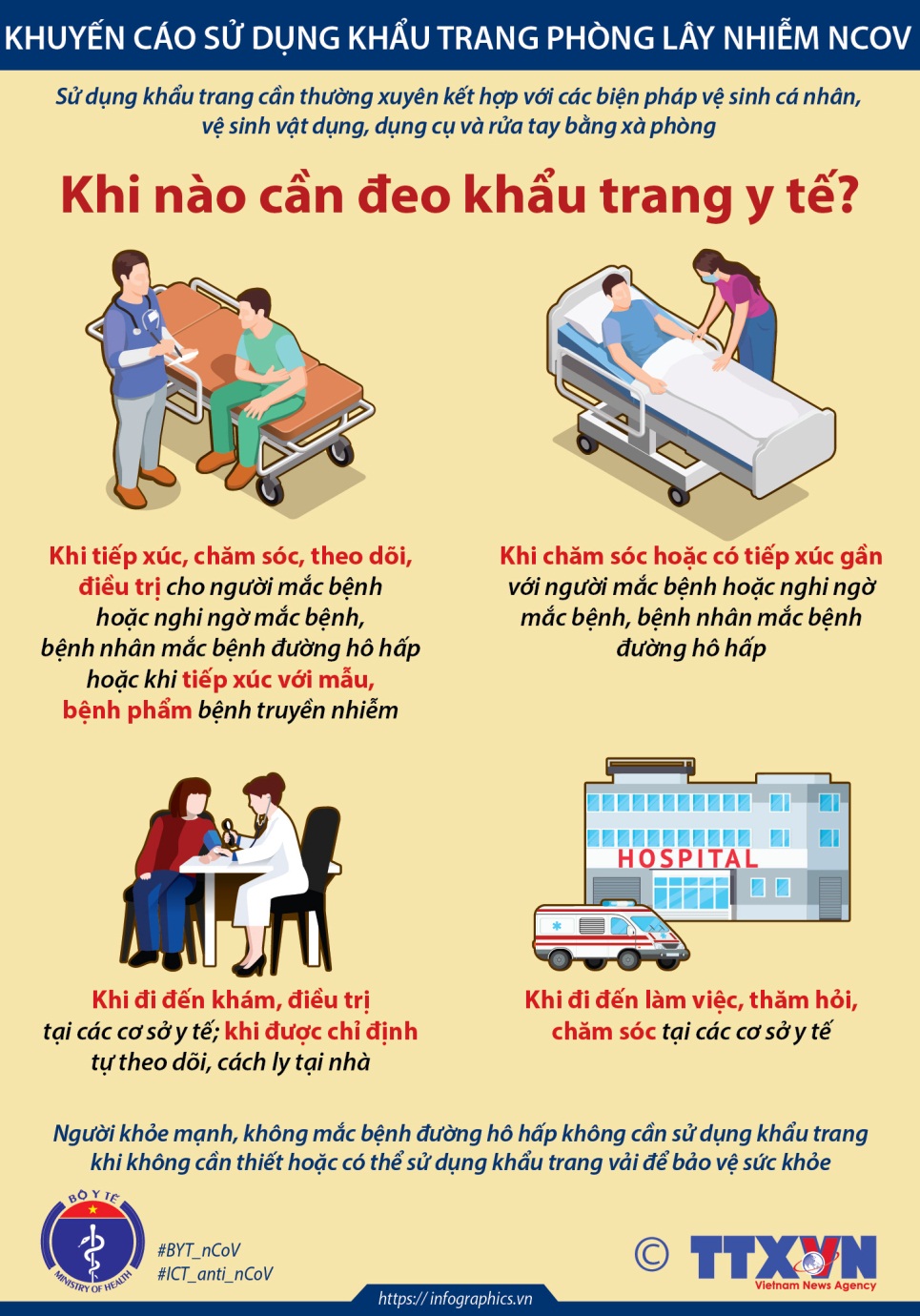 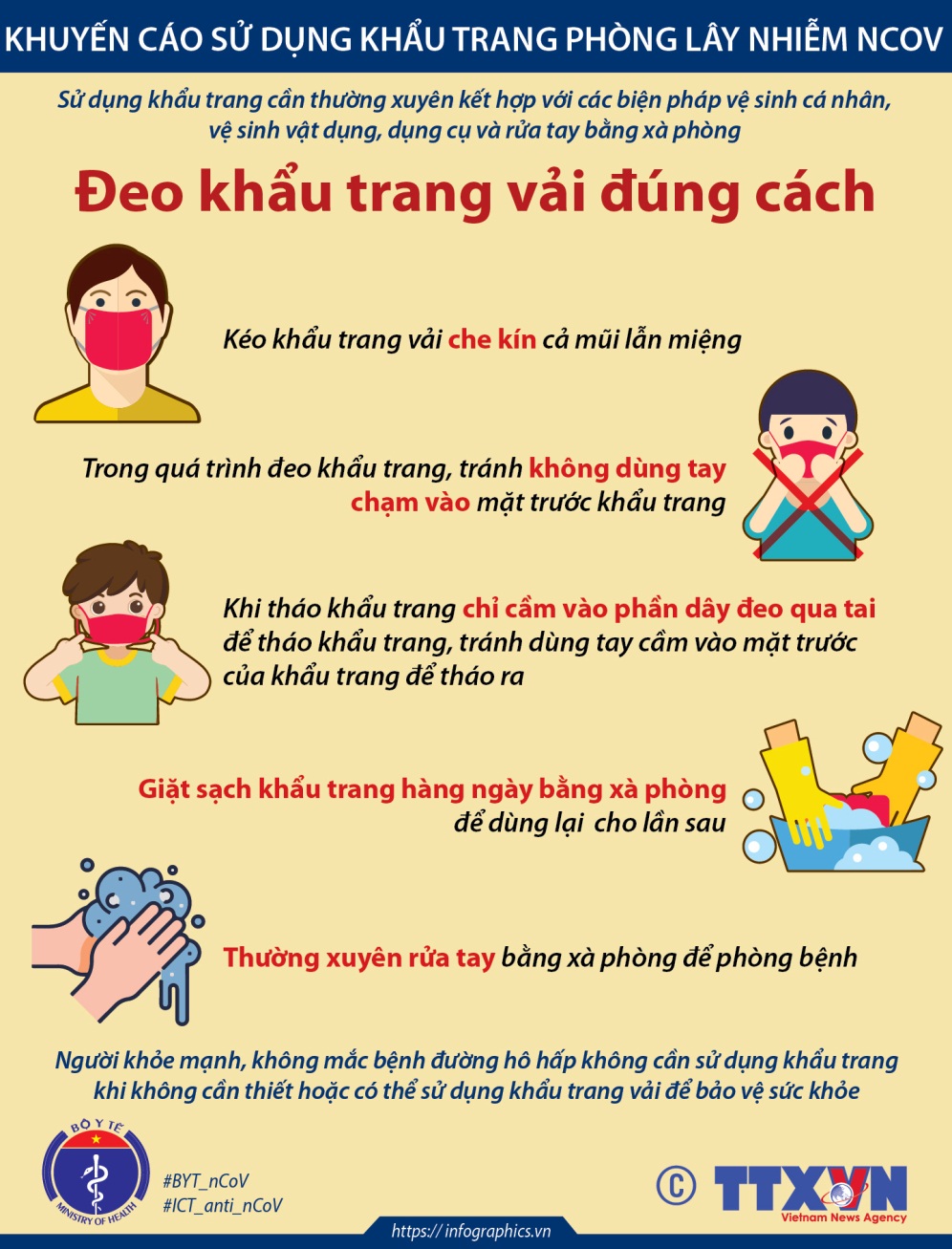 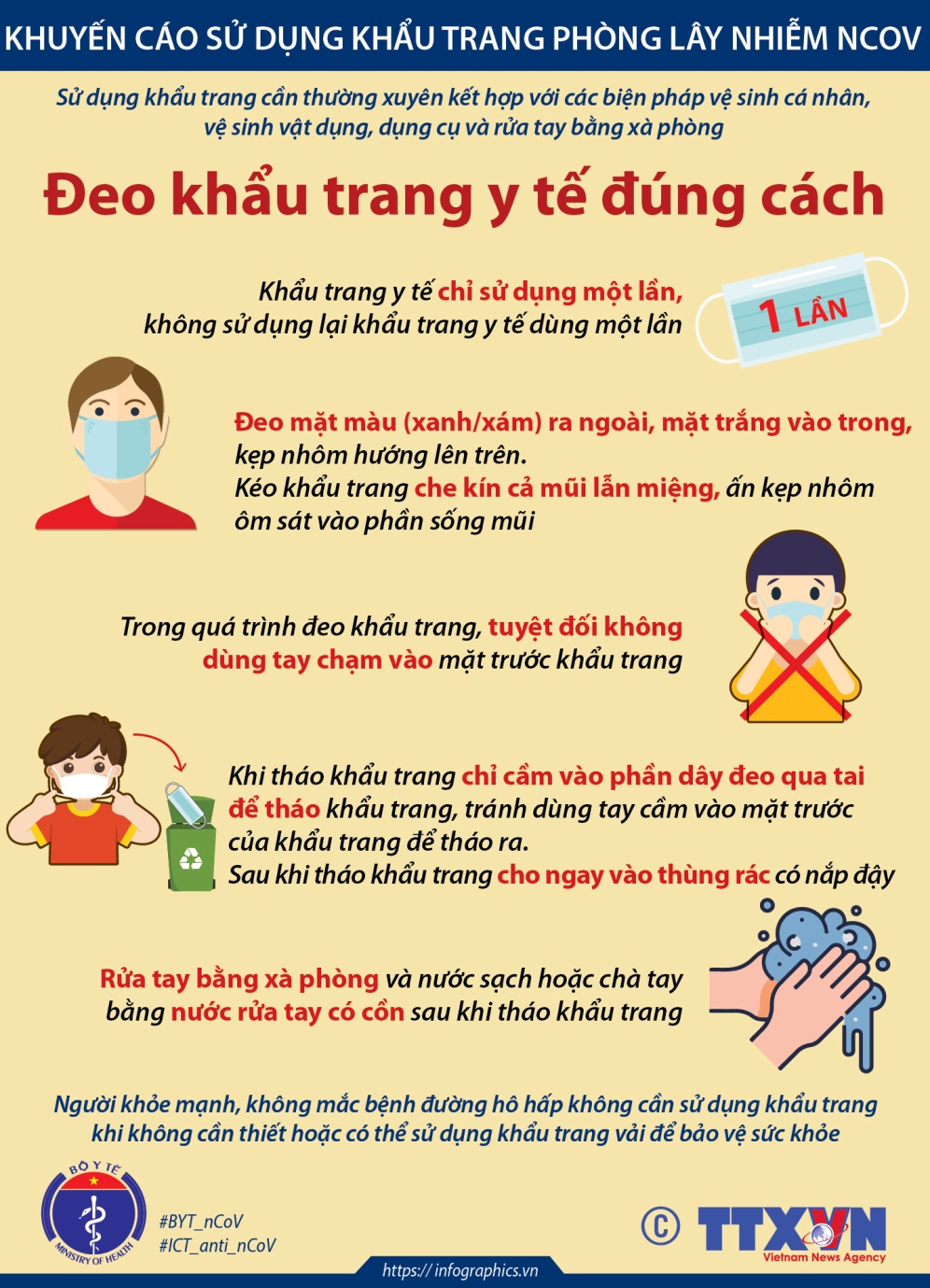 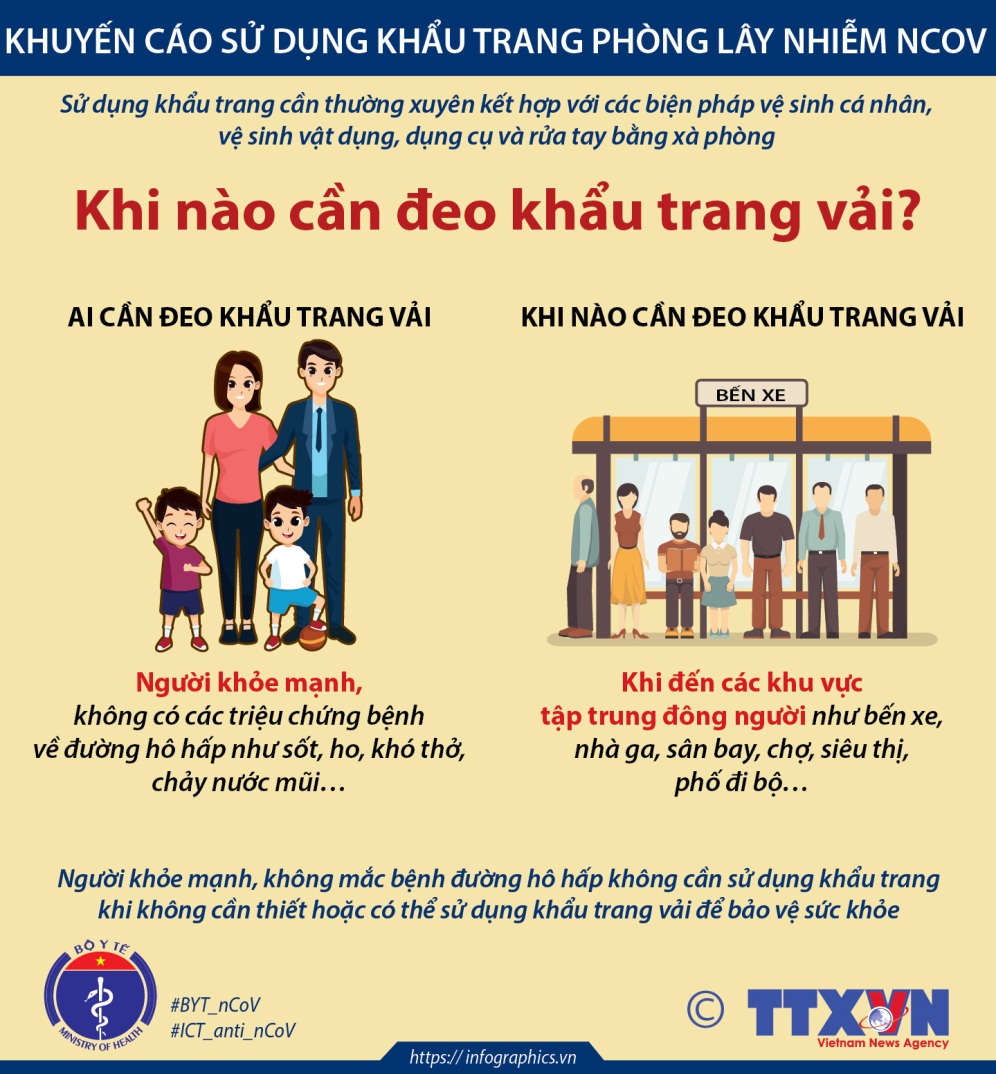 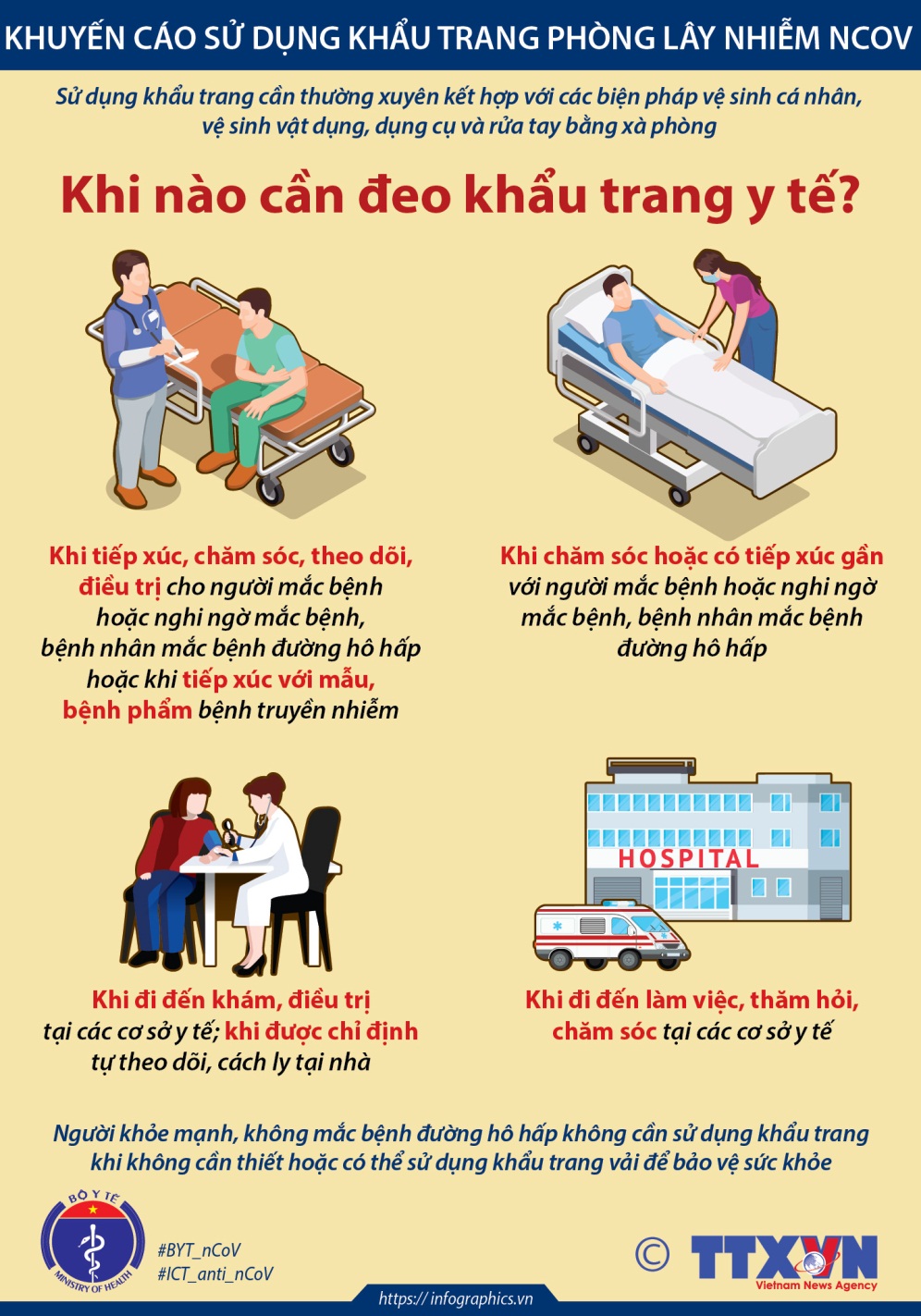 